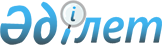 О присвоении наименования улицеРешение акима поселка Макат Макатского района Атырауской области от 4 мая 2017 года № 35. Зарегистрировано Департаментом юстиции Атырауской области 12 июня 2017 года № 3886
      ҚАЗАҚСТАН РЕСПУБЛИКАСЫ РЕСПУБЛИКА КАЗАХСТАН",
      АТЫРАУ ОБЛЫСЫ АТЫРАУСКАЯ ОБЛАСТЬ
      МАҚАТ АУДАНЫ МАКАТСКИЙ РАЙОН
      МАҚАТ КЕНТІ АКИМ
      В соответствии с подпунктом 4) статьи 14 Закона Республики Казахстан от 8 декабря 1993 года "Об административно-территориальном устройстве Республики Казахстан", статьей 37 Закона Республики Казахстан от 23 января 2001 года "О местном государственном управлении и самоуправлении в Республике Казахстан" и на основании заключения ономастической комиссии Атырауской области от 7 февраля 2017 года аким поселка Макат РЕШИЛ:
      1. Присвоить улице, пересекающейся с улицами Каныша Сатпаева и Саламата Мукашева в поселке Макат Макатского района имя "Исказиев Кенжебек".
      2. Контроль за исполнением настоящего решения возложить на заместителя акима поселка А.Кубаева.
      3. Настоящее решение вступает в силу со дня государственной регистрации в органах юстиции и вводится в действие по истечении десяти календарных дней после дня его первого официального опубликования.
					© 2012. РГП на ПХВ «Институт законодательства и правовой информации Республики Казахстан» Министерства юстиции Республики Казахстан
				
      Аким поселка

Б. Сәрсен
